СИЛЛАБУС2021-2022 оқу жылының күзгі семестрі6B04205 – «Құқықтану» мамандығы бойынша білім беру бағдарламасыОҚУ КУРСЫНЫҢ МАЗМҰНЫН ЖҮЗЕГЕ АСЫРУ КҮНТІЗБЕСІ (кестесі)Декан 	              Д.Л. Байдельдинов Әдістемелік кеңес төрайымы				                           А.А.Урисбаева Кафедра меңгерушісі	                                                                          А.Е. ЖатқанбаеваДәріскер		                                                                                      М.К. НакишеваПәннің кодыПәннің атауыСтуденттің өзіндік жұмысы (СӨЖ)Сағат саны Сағат саны Сағат саны Сағат саны Сағат саны Кредит саныСтуденттің оқытушы басшылығымен өзіндік жұмысы (СОӨЖ)  Пәннің кодыПәннің атауыСтуденттің өзіндік жұмысы (СӨЖ)Дәрістер (Д)Практ. сабақтар (ПС)Практ. сабақтар (ПС)Зерт. сабақтар (ЗС)Зерт. сабақтар (ЗС)Кредит саныСтуденттің оқытушы басшылығымен өзіндік жұмысы (СОӨЖ)  BP4312Банкілік құқық98153030--55Курс туралы академиялық ақпаратКурс туралы академиялық ақпаратКурс туралы академиялық ақпаратКурс туралы академиялық ақпаратКурс туралы академиялық ақпаратКурс туралы академиялық ақпаратКурс туралы академиялық ақпаратКурс туралы академиялық ақпаратКурс туралы академиялық ақпаратКурс туралы академиялық ақпаратОқытудың түріКурстың типі/сипатыДәріс түрлеріДәріс түрлеріДәріс түрлеріПрактикалық сабақтардың түрлеріПрактикалық сабақтардың түрлеріСӨЖ саныСӨЖ саныҚорытынды бақылау түріОнлайн /оффлайнТеориялықпроблемалық,аналитикалық дәріс
проблемалық,аналитикалық дәріс
проблемалық,аналитикалық дәріс
міндеттерді шешу,жағдаяттық тапсырмаларміндеттерді шешу,жағдаяттық тапсырмалар55жазбаша емтиханДәріскерНакишева Махаббат КенжехановнаНакишева Махаббат КенжехановнаНакишева Махаббат КенжехановнаНакишева Махаббат КенжехановнаНакишева Махаббат КенжехановнаНакишева Махаббат Кенжехановнакесте бойыншакесте бойыншакесте бойыншаe-mailmakhabbat.kaznu@gmail.commakhabbat.kaznu@gmail.commakhabbat.kaznu@gmail.commakhabbat.kaznu@gmail.commakhabbat.kaznu@gmail.commakhabbat.kaznu@gmail.comкесте бойыншакесте бойыншакесте бойыншаТелефондары870178051548701780515487017805154870178051548701780515487017805154кесте бойыншакесте бойыншакесте бойыншаКурстың академиялық презентациясыПәннің мақсатыОқытудың күтілетін нәтижелері (ОН)Пәнді оқыту нәтижесінде білім алушы қабілетті болады:ОН қол жеткізу индикаторлары (ЖИ) (әрбір ОН-ге кемінде 2 индикатор)Мемлекеттік қаржылар мен мемлекеттің банктік қызметінің нарықтық қатынастар саласындағы функциялары мен рольдерін қарастырып, зерттеу; банктік құқық нарықтық типтегі экономикалық қатынастарға қызмет көрсететін құқық саласы ретіндегі реттеуші күш-ықпалын және мән-жайы мен ерекшеліктерін жаңа банктік заңдар базасы негізінде ашып көрсету; мемлекеттің банк жүйесінің құрамындағы ақша қаражаттарының мемлекетіміздің экономикасының өсіп-өркендеуіне қосар үлесін қарастыру.ОН 1. Заңдылықты қамтамасыз ету үшін банк саласындағы қызмет және мемлекеттік реттеудің жаңа әдістемелерін қолдану туралы теория мен заңнаманың мазмұнын түсінуді көрсету;ЖИ 1.1 Банкілік құқығының барлық институттарын құқықтық бекітудің ерекшелігін дәлелдеу.ЖИ 1.2 Экономиканың мемлекеттік және мемлекеттік емес секторында осы нормаларды қолдану ерекшелігі арқылы қазақстандық және халықаралық құқық жүйесіндегі Банкілік құқығының орны мен рөлін анықтау.Мемлекеттік қаржылар мен мемлекеттің банктік қызметінің нарықтық қатынастар саласындағы функциялары мен рольдерін қарастырып, зерттеу; банктік құқық нарықтық типтегі экономикалық қатынастарға қызмет көрсететін құқық саласы ретіндегі реттеуші күш-ықпалын және мән-жайы мен ерекшеліктерін жаңа банктік заңдар базасы негізінде ашып көрсету; мемлекеттің банк жүйесінің құрамындағы ақша қаражаттарының мемлекетіміздің экономикасының өсіп-өркендеуіне қосар үлесін қарастыру.ОН 2. Қазақстан экономикасының түрлі секторлары жұмысының тиімділігін жетілдіру жөніндегі шаралар кешенін ұсыну үшін олардың тиімділігін сыни бағалау негізінде Банкілік құқығы нормаларын қолдану тәртібін талдау әдістерін саралау;ЖИ 2.1 Банктің халықаралық және отандық құқығының нормаларын қолдану шарттарын талдау әдістемесін қолдану.ЖИ 2.2 Банкілік құқығының қандай да бір нормаларын қолдану шарттарын түсіндіру.ЖИ 2.3 Әр түрлі практикалық жағдайларда нормаларды заңнамалық шоғырландырудың ерекшеліктерін талдау.Мемлекеттік қаржылар мен мемлекеттің банктік қызметінің нарықтық қатынастар саласындағы функциялары мен рольдерін қарастырып, зерттеу; банктік құқық нарықтық типтегі экономикалық қатынастарға қызмет көрсететін құқық саласы ретіндегі реттеуші күш-ықпалын және мән-жайы мен ерекшеліктерін жаңа банктік заңдар базасы негізінде ашып көрсету; мемлекеттің банк жүйесінің құрамындағы ақша қаражаттарының мемлекетіміздің экономикасының өсіп-өркендеуіне қосар үлесін қарастыру.ОН3. Банк саласындағы мемлекеттік реттеу қызметінің ерекшелігін талдау және анықтау, сондай-ақ елдің банк институтын дамыту тиімділігін қамтамасыз ету.ЖИ 3.1 Мемлекеттік реттеу және басқару әдістемелерін жіктеуЖИ 3.2 Банк институты жұмысының тиімділігін қамтамасыз ету үшін мемлекеттік реттеу және мемлекеттік басқару әдістерін салыстыру, мемлекеттік реттеу және мемлекеттік басқару құралдарын қолдану.ЖИ 3.3 Мемлекеттік реттеу мен басқарудың ұқсастықтары мен айырмашылықтарын және осы әдістерді қолдану негіздерін анықтау.Мемлекеттік қаржылар мен мемлекеттің банктік қызметінің нарықтық қатынастар саласындағы функциялары мен рольдерін қарастырып, зерттеу; банктік құқық нарықтық типтегі экономикалық қатынастарға қызмет көрсететін құқық саласы ретіндегі реттеуші күш-ықпалын және мән-жайы мен ерекшеліктерін жаңа банктік заңдар базасы негізінде ашып көрсету; мемлекеттің банк жүйесінің құрамындағы ақша қаражаттарының мемлекетіміздің экономикасының өсіп-өркендеуіне қосар үлесін қарастыру.ОН4. Банк қызметінің әртүрлі салаларында заңдылықты сақтау және қамтамасыз ету бойынша ұсыныстар жасау;ЖИ4.1 Банк саласындағы заңнаманың сақталуын қамтамасыз ету бойынша шаралар әзірлеу.ЖИ4.2 Заңдылықтың бұзылу себептерін түсіндіру және оларды жою.ЖИ 4.3 Банк қызметінің әртүрлі салаларында заңнаманың сақталуын қамтамасыз етуді жетілдіру бойынша жоспарлар жасау.Мемлекеттік қаржылар мен мемлекеттің банктік қызметінің нарықтық қатынастар саласындағы функциялары мен рольдерін қарастырып, зерттеу; банктік құқық нарықтық типтегі экономикалық қатынастарға қызмет көрсететін құқық саласы ретіндегі реттеуші күш-ықпалын және мән-жайы мен ерекшеліктерін жаңа банктік заңдар базасы негізінде ашып көрсету; мемлекеттің банк жүйесінің құрамындағы ақша қаражаттарының мемлекетіміздің экономикасының өсіп-өркендеуіне қосар үлесін қарастыру.ОН5. Қазақстанның банк саласындағы жұмысты жетілдіру және қауіпсіздігін қамтамасыз ету бойынша нақты ұсыныстарды тұжырымдау үшін ҚР заңнамасын талдау және оның халықаралық міндеттемелер мен ұлттық мүдделерге сәйкестігі негізінде жұмыстың әртүрлі салаларындағы құқықтық реттеу практикасына баға беру.ЖИ5.1 Қазақстанның ұлттық мүдделерін ескере отырып, халықаралық міндеттемелерді орындау қажеттілігін негіздеу.ЖИ 5.2 Банк секторының жұмыс істеуінің тиімділігі мен қауіпсіздігін қамтамасыз ету саласындағы шет елдердің тәжірибесін бағалау.ЖИ 5.3 ҚР банк секторының жұмыс істеуінің тиімділігі мен қауіпсіздігін арттыруда шет елдердің оң тәжірибесін қолдану мүмкіндігіне баға беру.ПререквизиттерTGP 1201 - Мемлекет және құқық теориясы; KPRK1202 - Конституциялық құқық; GPRK2204 ҚР Азаматтық құқығы жалпы бөлімі;UPRK2205 - Қылмыстық құқық; EPRK 2222 - ҚР Экологиялық құқығы; TGP 1201 - Мемлекет және құқық теориясы; KPRK1202 - Конституциялық құқық; GPRK2204 ҚР Азаматтық құқығы жалпы бөлімі;UPRK2205 - Қылмыстық құқық; EPRK 2222 - ҚР Экологиялық құқығы; ПостреквизиттерҚР қаржылық құқығы, BP4402 - ҚР банк құқығы, NPRK4422 - ҚР салық құқығыҚР қаржылық құқығы, BP4402 - ҚР банк құқығы, NPRK4422 - ҚР салық құқығыӘдебиет және ресурстарӘдебиеттер:Қазақстан Республикасы Президентінің 2001 жылғы 11 шілдедегі «Қаржы рыногын мемлекеттік реттеудің бірыңғай жүйесін ұйымдастыру жөніндегі шаралар туралы» ЖарлығыҚазақстан Республикасының 2007 жылғы 28 ақпандағы «Бухгалтерлік есеп пен қаржылық есептілік туралы»  Заңы «Қазақстан Республикасы Қаржы министрлігінің кейбір мәселелері туралы» Қазақстан Республикасы Үкіметінің 2008 жылғы 24 сәуірдегі Қаулысына өзгерістер мен толықтырулар енгізу туралы 2020 жылғы 3 қарашадағы қаулысыҚазақстан Республикасының 2011 жылғы 6 қаңтардағы «Құқық қорғау қызметі туралы» Заңы.«Қазақстан Республикасының мемлекеттік басқару жүйесін одан әрі жетілдіру туралы» Қазақстан Республикасы Президентінің 2019 жылғы 11 қарашадағы Жарлығы.Қазақстан Республикасының Конституциясы (30.08.1995 жылы қабылданған)Қазақстан Республикасының Ұлттық Банкі туралы Заңы. (30.03.1995 жылы қабылданған)Қазақстан Республикасының банктер және банктік қызмет туралы Заңы (31.08.1995 жылы қабылданған).Қазақстан Республикасының Бағалы қағаздар рыногы туралы Заңы (02.07.2003 жылы қабылданған)Қазақстан Республикасындағы Кедендік реттеу туралы Кодексі (26.12.2017 жылы қабылданған).Қазақстан Республикасының Бюджет Кодексі (04.12.2008 жылы қабылданған)Қазақстанның Даму Банкі туралы Қазақстан Республикасының 25.04.2001 жылғы Заңы.Қазақстан Республикасының Валюталық реттеу және валюталық бақылау туралы Заңы (02.07.2018 жылы қабылданған).Қазақстан Республикасының Сақтандыру қызметі туралы Заңы (18.12.2000 жылы қабылданған)Қазақстан Республикасының Салық және бюджетке төленетін басқа да міндетті төлемдер туралы (Салық Кодексі) Кодексі (25.12.2017 жылы қабылданған)Қазақстан Республикасының Төлемдер және төлем жүйелері туралы Заңы (26.07.2016 жылы қабылданған)Қазақстан Республикасының Қаржы лизингі туралы Заңы (05.07.2000 жылы қабылданған)Қазақстан Республикасының Коммерциялық емес ұйымдар туралы Заңы (16.01.2001 жылы қабылданған)Қазақстан Республикасы Ұлттық қорының қаражатын қалыптастыру және пайдалану тұжырымдамасы туралы Қазақстан Республикасы Президентінің Жарлығы (08.12.2016 жылы қабылданған)Бюджеттің атқарылуы және оған кассалық қызмет көрсету ережесін бекіту туралы ҚР Қаржы министрінің бұйрығы (04.12.2014 жылы қабылданған)Интернет-ресурстар: Оқу материалы-дәріс тезистері , Банкілік құқық, сондай-ақ үй тапсырмаларын, жобаларды, СӨЖ орындау үшін қажетті оқу-әдістемелік материал сіздің сайтыңыздағы бетте қол жетімді www.univer.kaznu.kz. ПОӘК бөлімінде.Әдебиеттер:Қазақстан Республикасы Президентінің 2001 жылғы 11 шілдедегі «Қаржы рыногын мемлекеттік реттеудің бірыңғай жүйесін ұйымдастыру жөніндегі шаралар туралы» ЖарлығыҚазақстан Республикасының 2007 жылғы 28 ақпандағы «Бухгалтерлік есеп пен қаржылық есептілік туралы»  Заңы «Қазақстан Республикасы Қаржы министрлігінің кейбір мәселелері туралы» Қазақстан Республикасы Үкіметінің 2008 жылғы 24 сәуірдегі Қаулысына өзгерістер мен толықтырулар енгізу туралы 2020 жылғы 3 қарашадағы қаулысыҚазақстан Республикасының 2011 жылғы 6 қаңтардағы «Құқық қорғау қызметі туралы» Заңы.«Қазақстан Республикасының мемлекеттік басқару жүйесін одан әрі жетілдіру туралы» Қазақстан Республикасы Президентінің 2019 жылғы 11 қарашадағы Жарлығы.Қазақстан Республикасының Конституциясы (30.08.1995 жылы қабылданған)Қазақстан Республикасының Ұлттық Банкі туралы Заңы. (30.03.1995 жылы қабылданған)Қазақстан Республикасының банктер және банктік қызмет туралы Заңы (31.08.1995 жылы қабылданған).Қазақстан Республикасының Бағалы қағаздар рыногы туралы Заңы (02.07.2003 жылы қабылданған)Қазақстан Республикасындағы Кедендік реттеу туралы Кодексі (26.12.2017 жылы қабылданған).Қазақстан Республикасының Бюджет Кодексі (04.12.2008 жылы қабылданған)Қазақстанның Даму Банкі туралы Қазақстан Республикасының 25.04.2001 жылғы Заңы.Қазақстан Республикасының Валюталық реттеу және валюталық бақылау туралы Заңы (02.07.2018 жылы қабылданған).Қазақстан Республикасының Сақтандыру қызметі туралы Заңы (18.12.2000 жылы қабылданған)Қазақстан Республикасының Салық және бюджетке төленетін басқа да міндетті төлемдер туралы (Салық Кодексі) Кодексі (25.12.2017 жылы қабылданған)Қазақстан Республикасының Төлемдер және төлем жүйелері туралы Заңы (26.07.2016 жылы қабылданған)Қазақстан Республикасының Қаржы лизингі туралы Заңы (05.07.2000 жылы қабылданған)Қазақстан Республикасының Коммерциялық емес ұйымдар туралы Заңы (16.01.2001 жылы қабылданған)Қазақстан Республикасы Ұлттық қорының қаражатын қалыптастыру және пайдалану тұжырымдамасы туралы Қазақстан Республикасы Президентінің Жарлығы (08.12.2016 жылы қабылданған)Бюджеттің атқарылуы және оған кассалық қызмет көрсету ережесін бекіту туралы ҚР Қаржы министрінің бұйрығы (04.12.2014 жылы қабылданған)Интернет-ресурстар: Оқу материалы-дәріс тезистері , Банкілік құқық, сондай-ақ үй тапсырмаларын, жобаларды, СӨЖ орындау үшін қажетті оқу-әдістемелік материал сіздің сайтыңыздағы бетте қол жетімді www.univer.kaznu.kz. ПОӘК бөлімінде.Университеттік моральдық-этикалық құндылықтар шеңберіндегі курстың академиялық саясатыАкадемиялық тәртіп ережелері: Барлық білім алушылар ЖООК-қа тіркелу қажет. Онлайн курс модульдерін өту мерзімі пәнді оқыту кестесіне сәйкес мүлтіксіз сақталуы тиіс.НАЗАР АУДАРЫҢЫЗ! Дедлайндарды сақтамау баллдардың жоғалуына әкеледі! Әрбір тапсырманың дедлайны оқу курсының мазмұнын жүзеге асыру күнтізбесінде (кестесінде), сондай-ақ ЖООК-та көрсетілген.Академиялық құндылықтар:- Практикалық / зертханалық сабақтар, СӨЖ өзіндік, шығармашылық сипатта болуы керек.- Бақылаудың барлық кезеңінде плагиатқа, жалған ақпаратқа, көшіруге тыйым салынады. - Мүмкіндігі шектеулі студенттер makhabbat.kaznu@gmail.com е-мекенжайы бойынша консультациялық көмек ала алады. Бағалау және аттестаттау саясатыКритериалды бағалау: дескрипторларға сәйкес оқыту нәтижелерін бағалау (аралық бақылау мен емтихандарда құзыреттіліктің қалыптасуын тексеру).Жиынтық бағалау: аудиториядағы (вебинардағы) жұмыстың белсенділігін бағалау; орындалған тапсырманы бағалау. Пән бойынша қорытынды баға келесі формула бойынша есептеледі: . Мұнда АБ – аралық бақылау; МТ – аралық емтихан (мЖИтерм); ҚБ – қорытынды бақылау (емтихан).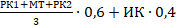  6.5. Бағалау шкаласы силлабуста беріледі (әсіресе 1 курс студенттері үшін):Апта / модульТақырып атауыОНЖИСағат саныЕң жоғары баллБілімді бағалау формасы Сабақты өткізу түрі / платформаМодуль І. Банкілік құқықтың түсінігі мен қағидаларыМодуль І. Банкілік құқықтың түсінігі мен қағидаларыМодуль І. Банкілік құқықтың түсінігі мен қағидаларыМодуль І. Банкілік құқықтың түсінігі мен қағидаларыМодуль І. Банкілік құқықтың түсінігі мен қағидаларыМодуль І. Банкілік құқықтың түсінігі мен қағидаларыМодуль І. Банкілік құқықтың түсінігі мен қағидаларыМодуль І. Банкілік құқықтың түсінігі мен қағидалары1Д1. Банкілік  құқық – құқық саласы ретінде, пәні, әдісі, жүйесі. Банкілік құқық ғылымы – Қазақстанның заңи ғылымдарының құрамдас бөлігі ретіндеОН1ЖИ 1.11ӨТС 1Оффлайн/ Zoom- да бейнедәріс1ПС1. Банкілік құқық: түсінігі, маңызы. Банкілік құқықтың принциптері. Банкілік құқықтың құқықтық реттеу әдістері. Банкілік құқықтың жүйесі.ОН1 ЖИ 1.1.210ТалдауТТ1Оффлайн/ Zoom- да бейнедәрісСенбі 23.00 - ӨТС1, ТТ1 тапсыру ДЕДЛАЙНЫСенбі 23.00 - ӨТС1, ТТ1 тапсыру ДЕДЛАЙНЫСенбі 23.00 - ӨТС1, ТТ1 тапсыру ДЕДЛАЙНЫСенбі 23.00 - ӨТС1, ТТ1 тапсыру ДЕДЛАЙНЫСенбі 23.00 - ӨТС1, ТТ1 тапсыру ДЕДЛАЙНЫСенбі 23.00 - ӨТС1, ТТ1 тапсыру ДЕДЛАЙНЫСенбі 23.00 - ӨТС1, ТТ1 тапсыру ДЕДЛАЙНЫСенбі 23.00 - ӨТС1, ТТ1 тапсыру ДЕДЛАЙНЫ2Д2. Қазақстан Республикасының банк жүйесі.ОН1ЖИ 1.1ЖИ 1.2.1ӨТС 2Оффлайн/ Zoom- да бейнедәріс2ПС2. Банк жүйесінің экономикалық – құқықтық мазмұны және оның қызмет етуі. Банктік қатынастар және банк аралық байланыстары, банк жүйесінің қызмет ету принциптері.ОН1ЖИ 1.1ЖИ 1.2.210ТТ2ТалдауОффлайн/ Zoom- да бейнедәрісСенбі 23.00 - ӨТС2, ТТ2 тапсыру ДЕДЛАЙНЫСенбі 23.00 - ӨТС2, ТТ2 тапсыру ДЕДЛАЙНЫСенбі 23.00 - ӨТС2, ТТ2 тапсыру ДЕДЛАЙНЫСенбі 23.00 - ӨТС2, ТТ2 тапсыру ДЕДЛАЙНЫСенбі 23.00 - ӨТС2, ТТ2 тапсыру ДЕДЛАЙНЫСенбі 23.00 - ӨТС2, ТТ2 тапсыру ДЕДЛАЙНЫСенбі 23.00 - ӨТС2, ТТ2 тапсыру ДЕДЛАЙНЫСенбі 23.00 - ӨТС2, ТТ2 тапсыру ДЕДЛАЙНЫ3Д3. Банктік құқықтық нормалар және банктік құқықтық қатынастарОН1ЖИ 1.1ЖИ 1.21ӨТС 3Оффлайн/ Zoom- да бейнедәріс3ПС3. Банктік  құқықтық нормалар: түсінігі, өздеріне тән белгілері мен ерекшеліктері, құрылымы.ОН1ЖИ 1.1ЖИ 1.2210Талдау, ТТ3, ЖТ1Оффлайн/ Zoom- да бейнедәріс3СОӨЖ 1. СӨЖ  орындау бойынша консультацияОффлайн/ Zoom- да бейнедәріс3СӨЖ 1. Шет елдердің банк жүйесіОН2 ЖИ 2.1ЖИ 2.225ауызшаОффлайн/ Zoom- да бейнедәрісСенбі 23.00 - ӨТС3, ТТ3, ЖТ1 тапсыру ДЕДЛАЙНЫСенбі 23.00 - ӨТС3, ТТ3, ЖТ1 тапсыру ДЕДЛАЙНЫСенбі 23.00 - ӨТС3, ТТ3, ЖТ1 тапсыру ДЕДЛАЙНЫСенбі 23.00 - ӨТС3, ТТ3, ЖТ1 тапсыру ДЕДЛАЙНЫСенбі 23.00 - ӨТС3, ТТ3, ЖТ1 тапсыру ДЕДЛАЙНЫСенбі 23.00 - ӨТС3, ТТ3, ЖТ1 тапсыру ДЕДЛАЙНЫСенбі 23.00 - ӨТС3, ТТ3, ЖТ1 тапсыру ДЕДЛАЙНЫСенбі 23.00 - ӨТС3, ТТ3, ЖТ1 тапсыру ДЕДЛАЙНЫ4Д4. Банкілік құқықтың қайнар көздеріОН2ЖИ 2.1ЖИ 2.21ӨТС 4Оффлайн/ Zoom- да бейнедәріс4ПС4. Банктердің қызметі Қазақстан Республикасының Конституциясымен және заңдарымен, Қазақстан Республикасы жасасқан халықаралық шарттармен сондай-ақ өздерінің құзыретіне жатқызылған мәселелер бойынша Қазақстан Республикасының заң құжаттарымен Президенттің Жарлығы негізінде және оларды орындау үшін шығарылған уәкілетті органның, Ұлттық банктің нормативтік құқықтық актілері банкінің қайнар көзі ретінде.ОН2ЖИ 2.1ЖИ 2.2210Талдау, ТТ4Оффлайн/ Zoom- да бейнедәрісСенбі 23.00 - ӨТС4, ТТ4 тапсыру ДЕДЛАЙНЫСенбі 23.00 - ӨТС4, ТТ4 тапсыру ДЕДЛАЙНЫСенбі 23.00 - ӨТС4, ТТ4 тапсыру ДЕДЛАЙНЫСенбі 23.00 - ӨТС4, ТТ4 тапсыру ДЕДЛАЙНЫСенбі 23.00 - ӨТС4, ТТ4 тапсыру ДЕДЛАЙНЫСенбі 23.00 - ӨТС4, ТТ4 тапсыру ДЕДЛАЙНЫСенбі 23.00 - ӨТС4, ТТ4 тапсыру ДЕДЛАЙНЫСенбі 23.00 - ӨТС4, ТТ4 тапсыру ДЕДЛАЙНЫ5Д5. Банкті құру және банктік шарттарОН2ЖИ 2.2ЖИ 2.31ӨТС 5Оффлайн/ Zoom- да бейнедәріс5ПС5.  Банктік шарттар: түсінігі, түрлері, мазмұны. Банктік шарттардың жасау талаптары тараптардың құқықтары мен міндеттері.Банкті құру және оның жарғылық капиталына қатысу банктің құрылтайшыларымен акционерлерінің құқықтарымен міндеттері. Банк операцияларын жүзеге асыру.ОН2ЖИ 2.2ЖИ 2.3210Талдау, ТТ5, ЖТ2Оффлайн/ Zoom- да бейнедәріс5СОӨЖ 2. СӨЖ 2 орындау бойынша консультацияОН2ЖИ 2.2ЖИ 2.3Оффлайн/ Zoom- да бейнедәріс5СӨЖ 2. Ислам Банкінің қызметі, операциялары және т.б. ОН2ЖИ 2.2ЖИ 2.325АуызшаОффлайн/ Zoom- да бейнедәріс5Оқыған материалдың құрылымдық-логикалық сызбасын жасау.ОН2ЖИ 2.2ЖИ 2.3Оффлайн/ Zoom- да бейнедәрісСенбі 23.00 – ӨТС5, ТТ5, ЖТ2 тапсыру ДЕДЛАЙНЫСенбі 23.00 – ӨТС5, ТТ5, ЖТ2 тапсыру ДЕДЛАЙНЫСенбі 23.00 – ӨТС5, ТТ5, ЖТ2 тапсыру ДЕДЛАЙНЫСенбі 23.00 – ӨТС5, ТТ5, ЖТ2 тапсыру ДЕДЛАЙНЫСенбі 23.00 – ӨТС5, ТТ5, ЖТ2 тапсыру ДЕДЛАЙНЫСенбі 23.00 – ӨТС5, ТТ5, ЖТ2 тапсыру ДЕДЛАЙНЫСенбі 23.00 – ӨТС5, ТТ5, ЖТ2 тапсыру ДЕДЛАЙНЫСенбі 23.00 – ӨТС5, ТТ5, ЖТ2 тапсыру ДЕДЛАЙНЫ5АБ 1100Модуль П. Банк саласын мемлекеттік құқықтық реттеуМодуль П. Банк саласын мемлекеттік құқықтық реттеуМодуль П. Банк саласын мемлекеттік құқықтық реттеуМодуль П. Банк саласын мемлекеттік құқықтық реттеуМодуль П. Банк саласын мемлекеттік құқықтық реттеуМодуль П. Банк саласын мемлекеттік құқықтық реттеуМодуль П. Банк саласын мемлекеттік құқықтық реттеуМодуль П. Банк саласын мемлекеттік құқықтық реттеу6Д6. Банктердің қызметін реттеуОН1ОН3ЖИ 1.2ЖИ 3.1ЖИ 3.31ӨТС 6Оффлайн/ Zoom- да бейнедәріс6ПС6. Банктік реттеу тәсілдері, қадағалап ден қою шараларын талдауОН1ОН3ЖИ 1.2ЖИ 3.1ЖИ 3.3210Талдау, ТТ6Оффлайн/ Zoom- да бейнедәрісСенбі 23.00 – ӨТС6, ТТ6 тапсыру ДЕДЛАЙНЫСенбі 23.00 – ӨТС6, ТТ6 тапсыру ДЕДЛАЙНЫСенбі 23.00 – ӨТС6, ТТ6 тапсыру ДЕДЛАЙНЫСенбі 23.00 – ӨТС6, ТТ6 тапсыру ДЕДЛАЙНЫСенбі 23.00 – ӨТС6, ТТ6 тапсыру ДЕДЛАЙНЫСенбі 23.00 – ӨТС6, ТТ6 тапсыру ДЕДЛАЙНЫСенбі 23.00 – ӨТС6, ТТ6 тапсыру ДЕДЛАЙНЫСенбі 23.00 – ӨТС6, ТТ6 тапсыру ДЕДЛАЙНЫ7Д7. ҚР Ұлттық Банкінің құқықтық жағдайыОН3ЖИ 3.1И.Д 3.21ӨТС 7Оффлайн/ Zoom- да бейнедәріс7ПС7. ҚР Ұлттық Банкінің мақсаты, міндеттері мен функцияларыОН3ЖИ 3.1И.Д 3.2210Талдау, ТТ7Оффлайн/ Zoom- да бейнедәрісСенбі 23.00 – ӨТС7, ТТ7 тапсыру ДЕДЛАЙНЫСенбі 23.00 – ӨТС7, ТТ7 тапсыру ДЕДЛАЙНЫСенбі 23.00 – ӨТС7, ТТ7 тапсыру ДЕДЛАЙНЫСенбі 23.00 – ӨТС7, ТТ7 тапсыру ДЕДЛАЙНЫСенбі 23.00 – ӨТС7, ТТ7 тапсыру ДЕДЛАЙНЫСенбі 23.00 – ӨТС7, ТТ7 тапсыру ДЕДЛАЙНЫСенбі 23.00 – ӨТС7, ТТ7 тапсыру ДЕДЛАЙНЫСенбі 23.00 – ӨТС7, ТТ7 тапсыру ДЕДЛАЙНЫ8Д8.  ҚР қаржы нарығын реттеу және дамыту агенттігінің құқықтық жағдайыОН3ЖИ 3.1И.Д 3.31ӨТС 8Оффлайн/ Zoom- да бейнедәріс8ПС8. ҚР қаржы нарығын реттеу және дамыту агенттігінің қызметі, функцияларыОН3ЖИ 3.1И.Д 3.3210Талдау, ТТ8Оффлайн/ Zoom- да бейнедәріс8СОӨЖ 3. СӨЖ 3 орындау бойынша консультацияОффлайн/ Zoom- да бейнедәріс8СӨЖ 3. «Коллекторлық қызмет туралы» Қазақстан Республикасының 2017 жылғы 6 мамырдағы ЗаңыОН3ОН4ЖИ 3.1ЖИ 3.2ЖИ 4.2ЖИ 4.325Ауызша Оффлайн/ Zoom- да бейнедәрісСенбі 23.00 – ӨТС8, ТТ8  тапсыру ДЕДЛАЙНЫСенбі 23.00 – ӨТС8, ТТ8  тапсыру ДЕДЛАЙНЫСенбі 23.00 – ӨТС8, ТТ8  тапсыру ДЕДЛАЙНЫСенбі 23.00 – ӨТС8, ТТ8  тапсыру ДЕДЛАЙНЫСенбі 23.00 – ӨТС8, ТТ8  тапсыру ДЕДЛАЙНЫСенбі 23.00 – ӨТС8, ТТ8  тапсыру ДЕДЛАЙНЫСенбі 23.00 – ӨТС8, ТТ8  тапсыру ДЕДЛАЙНЫСенбі 23.00 – ӨТС8, ТТ8  тапсыру ДЕДЛАЙНЫ9Д9. Банк операциялары, түсінігі және түрлеріОН3ОН4ЖИ 3.1ЖИ 3.2ЖИ 4.2ЖИ 4.31ӨТС 9Оффлайн/ Zoom- да бейнедәріс9ПС9. Банк операциялары, түсінігі және түрлерін қарастыруОН3ОН4ЖИ 3.1ЖИ 3.2ЖИ 4.2ЖИ 4.3210Талдау, ТТ9Оффлайн/ Zoom- да бейнедәрісСенбі 23.00 – ӨТС9, ТТ9, тапсыру ДЕДЛАЙНЫСенбі 23.00 – ӨТС9, ТТ9, тапсыру ДЕДЛАЙНЫСенбі 23.00 – ӨТС9, ТТ9, тапсыру ДЕДЛАЙНЫСенбі 23.00 – ӨТС9, ТТ9, тапсыру ДЕДЛАЙНЫСенбі 23.00 – ӨТС9, ТТ9, тапсыру ДЕДЛАЙНЫСенбі 23.00 – ӨТС9, ТТ9, тапсыру ДЕДЛАЙНЫСенбі 23.00 – ӨТС9, ТТ9, тапсыру ДЕДЛАЙНЫСенбі 23.00 – ӨТС9, ТТ9, тапсыру ДЕДЛАЙНЫ10Д10. Банкілік несиелеудің құқықтық негіздеріОН3ЖИ 3.11ӨТС 10Оффлайн/ Zoom- да бейнедәріс10ПС10. Банкілік несиелеу түсінігі мен түрлерін қарастыруОН3ЖИ 3.1210Талдау, ТТ10, ЖТ3Оффлайн/ Zoom- да бейнедәріс10Оқыған материалдың құрылымдық-логикалық сызбасын жасау.ОН4ЖИ 4.1ЖИ 4.2Оффлайн/ Zoom- да бейнедәріс10МТ (Midterm Exam)ОН5ЖИ 5.2ЖИ 5.3100Сенбі 23.00 – ӨТС10, ТТ10, ЖТ3 тапсыру ДЕДЛАЙНЫСенбі 23.00 – ӨТС10, ТТ10, ЖТ3 тапсыру ДЕДЛАЙНЫСенбі 23.00 – ӨТС10, ТТ10, ЖТ3 тапсыру ДЕДЛАЙНЫСенбі 23.00 – ӨТС10, ТТ10, ЖТ3 тапсыру ДЕДЛАЙНЫСенбі 23.00 – ӨТС10, ТТ10, ЖТ3 тапсыру ДЕДЛАЙНЫСенбі 23.00 – ӨТС10, ТТ10, ЖТ3 тапсыру ДЕДЛАЙНЫСенбі 23.00 – ӨТС10, ТТ10, ЖТ3 тапсыру ДЕДЛАЙНЫСенбі 23.00 – ӨТС10, ТТ10, ЖТ3 тапсыру ДЕДЛАЙНЫМодуль ІІІ. Банк қызметін құқықтық реттеуМодуль ІІІ. Банк қызметін құқықтық реттеуМодуль ІІІ. Банк қызметін құқықтық реттеуМодуль ІІІ. Банк қызметін құқықтық реттеуМодуль ІІІ. Банк қызметін құқықтық реттеуМодуль ІІІ. Банк қызметін құқықтық реттеуМодуль ІІІ. Банк қызметін құқықтық реттеуМодуль ІІІ. Банк қызметін құқықтық реттеу11Д11. Бағалы қағаздар рыногының құқықтық жағдайыОН4ЖИ 4.1ЖИ 4.21ӨТС 11Оффлайн/ Zoom- да бейнедәріс11ПС 11. Бағалы қағаздар рыногының құқықтық жағдайын зерттеуОН4ЖИ 4.1ЖИ 4.2210Талдау, ТТ11Оффлайн/ Zoom- да бейнедәрісСенбі 23.00 – ӨТС11, ТТ11,  тапсыру ДЕДЛАЙНЫСенбі 23.00 – ӨТС11, ТТ11,  тапсыру ДЕДЛАЙНЫСенбі 23.00 – ӨТС11, ТТ11,  тапсыру ДЕДЛАЙНЫСенбі 23.00 – ӨТС11, ТТ11,  тапсыру ДЕДЛАЙНЫСенбі 23.00 – ӨТС11, ТТ11,  тапсыру ДЕДЛАЙНЫСенбі 23.00 – ӨТС11, ТТ11,  тапсыру ДЕДЛАЙНЫСенбі 23.00 – ӨТС11, ТТ11,  тапсыру ДЕДЛАЙНЫСенбі 23.00 – ӨТС11, ТТ11,  тапсыру ДЕДЛАЙНЫ12Д12.  Банк құпиясы: түсінігі және оны сақтау тәртібіОН4ЖИ 4.2ЖИ 4.31ӨТС 12Оффлайн/ Zoom- да бейнедәріс12ПС12. Банк құпиясының түсінігі және оны сақтау тәртібін қарастыруОН4ЖИ 4.2ЖИ 4.3210Талдау, ТТ12, ЖТ4Оффлайн/ Zoom- да бейнедәріс12СОӨЖ 4. СӨЖ 4 орындау бойынша консультацияОН5ЖИ 5.1ЖИ 5.2ЖИ 5.3Оффлайн/ Zoom- да бейнедәріс12СӨЖ4. Жекеленген банк операцияларыОН5ЖИ 5.1ЖИ 5.2ЖИ 5.325ПрезентацияОффлайн/ Zoom- да бейнедәрісСенбі 23.00 – ӨТС12, ТТ12, ЖТ4 тапсыру ДЕДЛАЙНЫСенбі 23.00 – ӨТС12, ТТ12, ЖТ4 тапсыру ДЕДЛАЙНЫСенбі 23.00 – ӨТС12, ТТ12, ЖТ4 тапсыру ДЕДЛАЙНЫСенбі 23.00 – ӨТС12, ТТ12, ЖТ4 тапсыру ДЕДЛАЙНЫСенбі 23.00 – ӨТС12, ТТ12, ЖТ4 тапсыру ДЕДЛАЙНЫСенбі 23.00 – ӨТС12, ТТ12, ЖТ4 тапсыру ДЕДЛАЙНЫСенбі 23.00 – ӨТС12, ТТ12, ЖТ4 тапсыру ДЕДЛАЙНЫСенбі 23.00 – ӨТС12, ТТ12, ЖТ4 тапсыру ДЕДЛАЙНЫ13Д13. Банк қызметтерін тұтынушылардың құқықықтарын қорғау мен төлемге қабілетсіз банктерді реттеу жөніндегі шараларОН5ЖИ 5.1ЖИ 5.2ЖИ 5.31ӨТС 13Оффлайн/ Zoom- да бейнедәріс13ПС13. Банк қызметтерін тұтынушылардың құқықықтары, сондай-ақ қабілетсіз банктерді реттеу жөніндегі шараларды талдауОН5ЖИ 5.1ЖИ 5.2ЖИ 5.3210Талдау, ТТ13Оффлайн/ Zoom- да бейнедәрісСенбі 23.00 – ӨТС13, ТТ13,  тапсыру ДЕДЛАЙНЫСенбі 23.00 – ӨТС13, ТТ13,  тапсыру ДЕДЛАЙНЫСенбі 23.00 – ӨТС13, ТТ13,  тапсыру ДЕДЛАЙНЫСенбі 23.00 – ӨТС13, ТТ13,  тапсыру ДЕДЛАЙНЫСенбі 23.00 – ӨТС13, ТТ13,  тапсыру ДЕДЛАЙНЫСенбі 23.00 – ӨТС13, ТТ13,  тапсыру ДЕДЛАЙНЫСенбі 23.00 – ӨТС13, ТТ13,  тапсыру ДЕДЛАЙНЫСенбі 23.00 – ӨТС13, ТТ13,  тапсыру ДЕДЛАЙНЫ14Д14. Банктерді тарату, еріксіз қайта құруОН1ЖИ 5.11ӨТС 14Оффлайн/ Zoom- да бейнедәріс14ПС14. Банктерді тарату негіздері мен еріксіз қайта құру шарттарын талдауОН1 ЖИ 5.1.210Талдау, ТТ14Оффлайн/ Zoom- да бейнедәрісСенбі 23.00 – ӨТС14, ТТ14,  тапсыру ДЕДЛАЙНЫСенбі 23.00 – ӨТС14, ТТ14,  тапсыру ДЕДЛАЙНЫСенбі 23.00 – ӨТС14, ТТ14,  тапсыру ДЕДЛАЙНЫСенбі 23.00 – ӨТС14, ТТ14,  тапсыру ДЕДЛАЙНЫСенбі 23.00 – ӨТС14, ТТ14,  тапсыру ДЕДЛАЙНЫСенбі 23.00 – ӨТС14, ТТ14,  тапсыру ДЕДЛАЙНЫСенбі 23.00 – ӨТС14, ТТ14,  тапсыру ДЕДЛАЙНЫСенбі 23.00 – ӨТС14, ТТ14,  тапсыру ДЕДЛАЙНЫ15Д15. Төлем жүйесі, оларды реттеу және ақша аударымдарыОН5ЖИ 5.1ЖИ 5.21ӨТС 15Оффлайн/ Zoom- да бейнедәріс15ПС15. Төлем жүйесі, оларды реттеу және ақша аударымдарын қарастыруОН5ЖИ 5.1ЖИ 5.2.210Талдау, ТТ15, ЖТ5Оффлайн/ Zoom- да бейнедәріс15СОӨЖ 5. СӨЖ 5 орындау бойынша консультацияОН5ЖИ 5.1ЖИ 5.2.Оффлайн/ Zoom- да бейнедәріс15СӨЖ5. Екінші деңгейдегі банктердің құқықтық негіздері.ОН5ЖИ 5.1ЖИ 5.2.25КонспектОффлайн/ Zoom- да бейнедәрісСенбі 23.00 – ӨТС15, ТТ15, ЖТ5 тапсыру ДЕДЛАЙНЫСенбі 23.00 – ӨТС15, ТТ15, ЖТ5 тапсыру ДЕДЛАЙНЫСенбі 23.00 – ӨТС15, ТТ15, ЖТ5 тапсыру ДЕДЛАЙНЫСенбі 23.00 – ӨТС15, ТТ15, ЖТ5 тапсыру ДЕДЛАЙНЫСенбі 23.00 – ӨТС15, ТТ15, ЖТ5 тапсыру ДЕДЛАЙНЫСенбі 23.00 – ӨТС15, ТТ15, ЖТ5 тапсыру ДЕДЛАЙНЫСенбі 23.00 – ӨТС15, ТТ15, ЖТ5 тапсыру ДЕДЛАЙНЫСенбі 23.00 – ӨТС15, ТТ15, ЖТ5 тапсыру ДЕДЛАЙНЫАБ2100